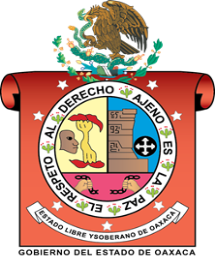 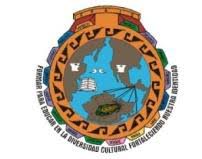 INSTITUTO ESTATAL DE EDUCACIÓN PÚBLICADEL ESTADO DE OAXACA ESCUELA NORMAL BILINGUE INTERCULTURAL DE OAXACACLAVE: 20DNL0001RLICENCIATURA EN EDUCACIÓN PRIMARIA INTERCULTURAL BILINGÜEASESOR: DOCTOR GERVACIO MONTEROPROCESOS INTERCULTURALES BILINGÜE EN EDUCACION ESTUDIANTE:ROSA LINDA LOPEZ GOMEZGRUPO: 102 ASEGUNDO SEMESTRESIERRA NORTESAN JERONIMO TLACOCHAHUAYA, TLACOLULA OAXACA A 3 DE ABRIL DEL 2020Educación diferente a partir de una experiencia comunitaria vivencialEn la comunidad de San Juan Yalahui los niños ya no toman en cuenta la lengua originaria por eso que se ha ido perdiendo, por falta de interés, también se van con la finta de que hablar una lengua indígena solo es para la gente ignorante, que no quiere progresar, pero la realidad al hablar nuestra lengua es un gran orgullo que  forma parte de nuestros pueblos originarios, es algo que nos identifica como indígenas es parte de nuestra raíz, el patrimonio que nos han dejado nuestros antepasados, que ha pasado de generación en generación  y  nosotros debemos de sentirnos orgullosos de ello, que es parte de la cultura.Una experiencia en la primaria: al estudiar en la primaria bilingüe Benito Juárez que funciona en esta comunidad los maestros nos ensenaban a hablar la lengua zapoteca, a desenvolvernos más a escribirlo y a leerlo en lengua también a expresarnos mejor, pero de ahí llego una maestra que no hablaba ninguna  lengua, y siempre se burlaba de nosotros cuando hablábamos la lengua, nos decía que lo pronunciábamos chistoso, después de ahí nos prohibió hablarlo en clase y solo nos expresáramos en español, al fin de cuentas para ella era mejor que nos expresarnos mejor en español para entender su clase, también para aprender a expresarnos  mejor, ya que en un futuro nos va a servir, quien  hablaba la lengua zapoteca  iba a pagar cinco pesos por palabra, la mayoría de nosotros pagábamos ya que nos salía las palabras en zapoteco, y no lo podíamos evitar ya que estábamos muy arraigados con nuestra cultura era inevitable cambiarlo a la noche a la mañana, al principio me costó mucho hablar en español con mis compañeros, pero luego con el tiempo me acostumbre, de ahí del término del ciclo escolar ella se fue, entonces los maestros nos estuvieron explicando que ella no estaba desempeñando bien su trabajo y que nadie nos puede obligar a dejar nuestra lengua y que cada quien es libre y estuvo mal lo que estuvo haciendo, que se suponía que era una escuela bilingüe y que debemos saber dominar las dos lenguas.Dentro de la comunidad muchas personas emigran a los estados unidos para buscar trabajo para así darles a sus familias una calidad de vida mejor, y sus hijos tengan una buena educación para que el día de mañana tengan una profesión, y un futuro mejor para las nuevas generaciones, la mayoría de las personas emigran por falta de empleo, de dinero, o se casan con personas de otros lados, otros porque no quieren vivir en el pueblo y prefieren ir a vivir en otros pueblos o estados de la república , solamente regresan cuando hay fiestas, para visitar a sus familiares, algunos regresan en las vacaciones largas, unos que otros ya no regresan a la comunidad es ahí donde se va perdiendo la lengua y las costumbres , al regresar ya traen  otras ideologías que van cambiando su mentalidad, las personas de los pueblos lo ven, y ellos también   sienten la admiración,  les llama la atención, llegan al grado de imitarlos, también quieren hacer como ellos es ahí donde se apropian de otras culturas y lo hacen suyo, para así perder la cultura propia que poco a poco o se ha ido perdiendo, ya que la modernización ha hecho grandes cambios en la comunidad ya no es la misma que hace algunos años, cuando todavía se veía que las personas aún respetaban la cultura, tradiciones y costumbres del pueblo, ya que con la llegada de la tecnología ha hecho que muchas personas han sabido manipularlo para su beneficio propio y ya  nos les interesa saber acerca de la comunidad, muchos han perdido la táctica al hablar la lengua materna, portar el traje típico, ahora solo los adultos lo portan las nuevas generaciones  ya no lo hacen al contrario las mamás de hoy en día les enseñan sus hijos el español según ellas para que tengan más oportunidades de progresar en la vida, en cualquier lugar pueden ir a trabajar, a estudiar ya no les enseñan a sus hijos a hablar la lengua, si no que les enseñan el español como su primera lengua.Algunos niños que desde temprana edad les enseñan hablar el español después escuchando la lengua zapoteca empiezan a imitarlo, y con el tiempo van aprendiendo la lengua zapoteca ya que las mamás no les toman mucho en cuenta se dedican en sus quehaceres y los descuidan y hay algunos niños que aprenden las cosas por si mismas sin que nadie les enseñe, hay otros que tienen que estar detrás de ellos para que aprendan y que lo hagan, la vida cotidiana hace que muchas personas descuidan a sus hijos no pasan mucho tiempo con ellos sin darse cuenta que se pierden la mejor infancia que pueden compartir con sus hijos ya que el tiempo pasa y no regresa. La teoría del desarrollo cognoscitivo, el conocimiento no se construye de modo individual más bien se construye entre varios, están expuestas de funciones elementales memoria, lenguaje, atención que se transforma en funciones mentales superiores a través de interacciones.El conductista sostiene que los cambios evolutivos del comportamiento del niño reciben el flujo del ambiente que los rodea desde la escuela, en sus casas y que los mecanismos fundamentales del desarrollo son los principios del aprendizaje, el nivel de maduración del niño influye en sus padres tanto en lenguaje.Las personas de la comunidad de dedican a los labres del campo a sembrar la caña, cosechar café, sembrar la milpa, la calabaza, sus hijos los ayudan cuando tienen tiempo libre es una manera para que ellos trabajen la tierra que de alguna manera van a heredar, a través de eso van aprendiendo y en un futuro puedan depender de ello.Los saberes comunitarios que existen en la comunidad son parte esencial de la vida de las personas ya que preservan sus tradiciones costumbres y forma de vida y su relación con la naturaleza, para así mantener con vida a la comunidad aun que los cambios han ido cambiando, las personas mayores transmiten sus conocimientos a sus hijos y de sus hijos a sus nietos, es así como se va transmitiendo de generación a generación.La vestimenta que portan las personas adultas es muy importante ya que es una forma de representación de la comunidad que tiene la finalidad de ser la que nos identifica que somos de pueblos originarios, una costumbre que han ido sembrando desde nuestros antepasados, las personas adultas lo elaboran a través del telar de cintura, es muy complicado para hacerlo, pero para ellos esta difícil ya que se han acostumbrado en elaborarlo.En mi comunidad tiene muchas costumbres, tradiciones que han sido muy importantes ha cambiado la vida de las personas en cuanto a sus conocimientos que nadie les ha enseñado que a través de la observación y la comprobación han hecho muchas cosas importantes, los elementos culturales que tenemos es una riqueza muy esencial en nuestras vidas.Al estudiar en el bachillerato hice un diagnostico comunitario desde mi comunidad de origen ahí me pude dar cuenta de muchas cosas que desconocía aun que vivo acá también hay cosas que uno desconoce, y con el tiempo uno va adquirieron esos conocimientos, gracias a ese diagnóstico pude conocer el contexto de mi comunidad, estuve haciendo investigaciones de todo lo que tiene que ver con las costumbres y tradiciones, desde las fiestas, creencias, rituales, historia de la comunidad, cuantas personas hablaban la lengua, cuantos ya no y porque se ha ido perdiendo, el grado de alfabetización, de marginación personas que viven en pobreza, los lugares sagrados, la comida típica entre otras, las temas que rescate son de gran importancia ya que son lo que identifican a la comunidad, es lo que los enriquece como elementos propios de la comunidad rescatar los saberes comunitarias de mi comunidad me ha ayudado bastante para comprender y enriquecerlo más, adelante invitare a las personas para darles a conocer la importancia que es preservar las costumbres y tradiciones, que no tienen que desaparecer al contrario son herramientas esenciales para la vida, para las nuevas generaciones que tal si el día de mañana nos pregunten sobre nuestras raíces quienes somos y nosotros no sabríamos como explicarles el papel fundamental que fungen en la comunidad lo que nos han heredado nuestros antepasados de generación a generación y no perder la táctica. En mi opinión la cultura son conocimientos que sabemos desde siempre ya que antes no lo tomaba en cuenta la importancia que tiene, no sabía su verdadero significado, pero ahora que lo conozco es un tesoro que nuestras comunidades de origen tienen y que nadie más lo poseen.Durante mi instancia en el bachillerato pude convivir con diferentes culturas, distintas a mi pueblo. Ya que anteriormente pensaba que mi cultura y mi lengua eran los únicos que existían y solo había variantes, en esa escuela aprendí mucho de otras culturas que me llamaron la atención, es interesante conocer cultura distinta a la mía y convivir con ellos. 